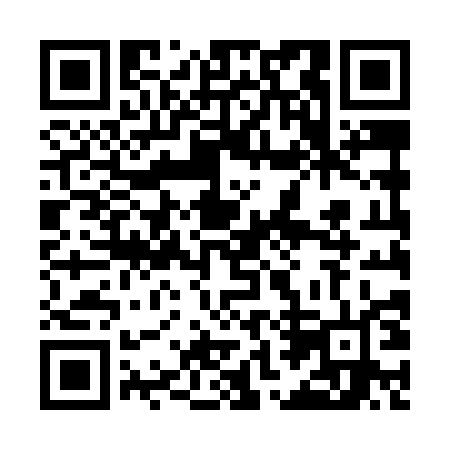 Prayer times for Zbiki Wielkie, PolandMon 1 Apr 2024 - Tue 30 Apr 2024High Latitude Method: Angle Based RulePrayer Calculation Method: Muslim World LeagueAsar Calculation Method: HanafiPrayer times provided by https://www.salahtimes.comDateDayFajrSunriseDhuhrAsrMaghribIsha1Mon4:066:0912:405:067:129:082Tue4:036:0712:405:087:149:103Wed4:006:0512:395:097:159:124Thu3:576:0212:395:107:179:155Fri3:546:0012:395:127:199:176Sat3:515:5812:395:137:219:207Sun3:475:5512:385:147:229:228Mon3:445:5312:385:157:249:259Tue3:415:5112:385:177:269:2710Wed3:385:4812:385:187:289:3011Thu3:355:4612:375:197:309:3312Fri3:315:4412:375:207:319:3513Sat3:285:4112:375:227:339:3814Sun3:255:3912:375:237:359:4115Mon3:215:3712:365:247:379:4316Tue3:185:3512:365:257:389:4617Wed3:145:3212:365:267:409:4918Thu3:115:3012:365:287:429:5219Fri3:075:2812:355:297:449:5520Sat3:045:2612:355:307:469:5821Sun3:005:2412:355:317:4710:0122Mon2:575:2112:355:327:4910:0423Tue2:535:1912:355:337:5110:0724Wed2:495:1712:345:347:5310:1025Thu2:455:1512:345:367:5410:1326Fri2:425:1312:345:377:5610:1727Sat2:385:1112:345:387:5810:2028Sun2:345:0912:345:398:0010:2329Mon2:305:0712:345:408:0110:2730Tue2:265:0512:345:418:0310:30